TOURNAMENT FACT-SHEET – 2016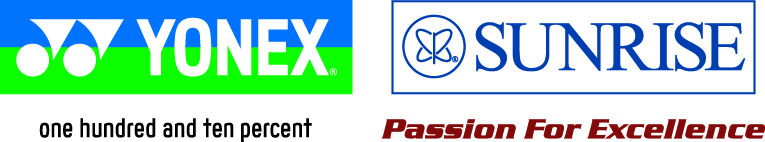 Confirmation of the net transfer must be sent to R. Vichare, email id – mslta@mslta.org , mentioning the players name, AITA Registration number & transaction number.Net transfer to be done after withdrawal deadline and before 11:00 hrs on 16 December 2016.RULES / REGULATIONSAs per the AITA new rules the Talent and Championship Series tournament will be conducted in 3 days (Friday will be the sign-in, Saturday & Sunday matches will be played and if required matches may be played on Monday)NAME OF THE TOURNAMENTMSLTA – YONEX SUNRISE Hotel Ravine All India Ranking National SeriesUnder 16 Tennis Tournament 2016NAME OF THE STATE ASSOCIATIONMaharashtra State Lawn Tennis Association.HONY. SECRETARY OF ASSOCIATIONShri. Sunder IyerADDRESS OF ASSOCIATIONDr. G. A. Ranade Tennis Centre, 165, M. K. Road,Cooperage, Mumbai- 400 021.   TOURNAMENT WEEKDecember 19th, 2016THE ENTRY IS TO BE SENTTHE ENTRY IS TO BE SENTWg. Cdr. (Retd.) P. F. MontesWg. Cdr. (Retd.) P. F. MontesADDRESSADDRESSAll  Tennis Association, Africa Avenue, Opp. R.K. Puram Stadium,New Delhi – 1100029.       All  Tennis Association, Africa Avenue, Opp. R.K. Puram Stadium,New Delhi – 1100029.       TELEPHONE011-26176276FAX011-26173159EMAILentries@aitatennis.comCATEGORY NATIONALS SERIESAGE GROUPSUNDER 16SIGN-INQUALIFYINGMAIN DRAWMAIN DRAWMAIN DRAW SIZESinglesBoys – 64Girls - 48Boys – 64Girls - 48DoublesDoubles16QUALIFYING DRAW SIZESinglesBoys – 48Girls - 32Boys – 48Girls - 32DoublesDoubles16DATES FOR SINGLES: QUALIFYING: 17th and 18thDecember 2016QUALIFYING: 17th and 18thDecember 2016QUALIFYING: 17th and 18thDecember 2016MAIN DRAW: 19thDecember 2016 onwardsMAIN DRAW: 19thDecember 2016 onwardsMAIN DRAW: 19thDecember 2016 onwardsENTRY DEADLINE28th November 201628th November 2016WITHDRAWAL DEADLINEWITHDRAWAL DEADLINE12th December 201612th December 2016NAME OF THE VENUEHotel Ravine Hotel Ravine Hotel Ravine ADDRESS OF VENUESydney Piont, Wai Panchgani Road,Panchgani 412805Sydney Piont, Wai Panchgani Road,Panchgani 412805Sydney Piont, Wai Panchgani Road,Panchgani 412805COURT SURFACEHard CourtBALLSYonex TourNO. OF COURTS4FLOODLITYESTOURNAMENT DIRECTORMr. JavedSunseraMr. JavedSunseraMr. JavedSunseraTEL NO.20168-241060/61EMAILjaved.s@ravinehotel.comTOURNAMENT REFEREEMs. Vaishali ShekatkarMs. Vaishali ShekatkarMs. Vaishali ShekatkarMOBILE NO.9823568926EMAILvaishali_66k@hotmail.comBANK DETAILSBANK DETAILSBeneficiary NameMaharashtra State Lawn Tennis AssociationBank NameBank Of  MaharashtraAccount Number60087342877Bank AddressOverseas Branch, Nariman Point Mumbai - 4ooo21IFSC CodeMAHB0001006SIGN-IN: MAIN DRAW:  NO SIGN - INQUALIFYING:  FRIDAY, 16thDecember 2016  12 noon to 2:00 pmALTERNATE:Alternate sign-in will be on Saturday morning, an hour before start of qualifying
ENTRY FEE